Με περισσότερες συμμετοχές θα διεξαχθεί φέτος ο Ορεινός Μαραθώνιος Οίτης!Συνέντευξη τύπου για τον  12ο Ορεινό Μαραθώνιο Οίτης "Ηρακλής" (Hercules Mountain Marathon), έδωσαν σήμερα ο Δήμαρχος Λαμιέων Νίκος Σταυρογιάννης, η Αντιδήμαρχος Αθλητισμού Βίβιαν Αργύρη, ο Πρόεδρος του Συλλόγου Τραχίνα Νίκος Αντωνίου και ο τεχνικός Διευθυντής του αγώνα Λουκάς Πρατήλας. Ο 12ος Ορεινός Μαραθώνιος Οίτης "Ηρακλής" θα λάβει χώρα στις 15 και 16 Σεπτεμβρίου 2018 και περιλαμβάνει τρεις αγώνες βουνού που απευθύνονται σε κάθε δυναμικότητας αθλητές. Περισσότεροι από 400 αθλητές και αθλήτριες, από την Ελλάδα και το εξωτερικό, έχουν δηλώσει συμμετοχή και θα τρέξουν στα μονοπάτια της Οίτης, ενώ πολλά παιδιά θα πάρουν μέρος και στον παιδικό αγώνα, τον «Λαγοπόδαρο».Για δωδέκατη συνεχή χρονιά το επίκεντρο θα είναι ο Μαραθώνιος. Ο Μαραθώνιος «Ηρακλής» αποτελεί έναν από τους οκτώ αγώνες που απαρτίζουν το Ελληνικό Πρωτάθλημα Skyrunning. Επίσης, ο ημιμαραθώνιος «Ελλέβορος» αποτελεί μια από τις ομορφότερες διαδρομές, αλλά με ιδιαίτερες απαιτήσεις, ενώ οι νέοι αθλητές θα διαγωνιστούν στον αγώνα 6,2 χιλιομέτρων τις «Φαρμακίδες». Παράλληλα, το Σάββατο 16 Σεπτεμβρίου διοργανώνεται ο «Λαγοπόδαρος», ένας αγώνας 1000 μέτρων για παιδιά που θα πραγματοποιηθεί στο Πάρκο Λουτρών Υπάτης.Για φέτος, έχουν σχεδιαστεί πολλές παράλληλες δράσεις, ώστε οι αθλητές και οι συνοδοί τους να περάσουν ένα όμορφο διήμερο. Προβολές στο «Αστεροσχολείο» της Υπάτης, εκδήλωση όπου αθλητές που έχουν πάρει μέρος στο Παγκόσμιο Πρωτάθλημα Νέων/Νεανίδων θα μιλήσουν για τις εμπειρίες τους από αυτή τη διεθνή συμμετοχή, ενώ τα παιδιά τάξεων του Δημοτικού θα έχουν την δυνατότητα να διασκεδάσουν με δραστηριότητες στην πλατεία της Υπάτης. O 12ος Ορεινός Μαραθώνιος Οίτης "Ηρακλής" εντάσσεται στις εκδηλώσεις της Ευρωπαϊκής Εβδομάδας Κινητικότητας του Δήμου Λαμιέων.Αξίζει να σημειωθεί, τέλος, ότι και στη φετινή διοργάνωση θα χρησιμοποιηθούν λεωφορεία που θα μεταφέρουν δρομείς από την Αθήνα και τη Θεσσαλονίκη. Δείτε το αναλυτικό πρόγραμμα του διημέρου. Πρόγραμμα διοργάνωσης 2018Σάββατο 15/0913:00 Αναχώρηση δωρεάν λεωφορείου από Πλατεία Καραϊσκάκη (Ξενοδοχείο Stanley),14:00 Αναχώρηση δωρεάν λεωφορείου από Θεσσαλονίκη (Καυταντζόγλειο),15:00 Άνοιγμα γραμματείας στο ξενοδοχείο «Αλεξάκης» στα Λουτρά Υπάτης,17:00 «Λαγοπόδαρος» Αγώνας 1000μ. για παιδιά στο Πάρκο Λουτρών Υπάτης,18:00 Παρουσίαση για την χλωρίδα και την πανίδα της Οίτης στο «Κέντρο Περιβαλλοντικής Ενημέρωσης για την Οίτη» στην Υπάτη,19:00 Προβολή στο «Αστεροσχολείο» Υπάτης, το τρίτο πλανητάριο της Ελλάδας, 20:00 Δραστηριότητες για παιδιά (κλόουν κτλ στην πλατεία Υπάτης),20:00 Τεχνική ενημέρωση στην Υπάτη (ξεχωριστή για κάθε αγώνα),20:30 Παρουσίαση των εμπειριών των συμμετεχόντων παιδιών στο Παγκόσμιο Πρωτάθλημα Νέων/Νεανίδων Skyrunning (Youth),21:00 Αθλητικό πάρτι με τοπικά εδέσματα στην πλατεία Υπάτης,21:30 Παρακολούθηση αστερισμών με τηλεσκόπια στο Αστεροσχολείο Υπάτης.Κυριακή 16/0907:00-07:30 Γραμματεία στην πλατεία Υπάτης,08:00 Εκκίνηση Μαραθωνίου «Ηρακλή»,08:30 Εκκίνηση αγώνα 16,2χλμ «Ελλέβορος»,09:00 Εκκίνηση αγώνα 6,2χλμ «Φαρμακίδες»,11:00 Απονομές αγώνα 6,2χλμ «Φαρμακίδες»,12:30 Απονομές αγώνα 16,2χλμ «Ελλέβορος»,12:40 Άφιξη πρώτων αθλητών Μαραθωνίου,16:00 Απονομές αγώνα 42,3χλμ «Ηρακλής»,18:00 Λήξη εκδηλώσεων,18:00 Αναχώρηση λεωφορείου από Υπάτη,19:00 Αναχώρηση λεωφορείου από Λουτρά Υπάτης.       Για περισσότερες πληροφορίες οι ενδιαφερόμενοι μπορούν να απευθύνονται στο: http://www.herculesmarathon.gr/Σας περιμένουμε όλους να γνωρίσετε το βουνό του Ηρακλή, την Οίτη των λουλουδιών!Από το Γραφείο Τύπου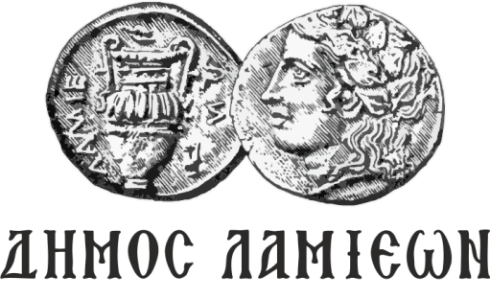               ΠΡΟΣ: ΜΜΕΔΗΜΟΣ ΛΑΜΙΕΩΝΓραφείου Τύπου& ΕπικοινωνίαςΛαμία, 14/9/2018